PERIODIC MONITORING REPORT FORM1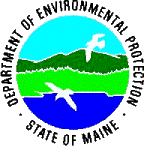 Facility Name_________________________________  License Number___________________ From________ to _________    20_____ 														   (month)          (month)          (year)No.A-C-0016Effective Date10/1/04Revision No.01Last Revision Date1/29/18License ConditionEmission Source / Control DevicePeriodic Monitoring ParameterMonitoring Frequency Limit(From license)Summary2 No deviations occurred No deviations occurred No deviations occurred No deviations occurred No deviations occurred No deviations occurred No deviations occurred No deviations occurred No deviations occurred No deviations occurred